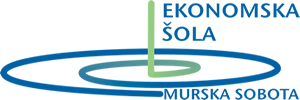 SREDNJA ŠOLA IN GIMNAZIJADatum: 15. 6. 2022RAZPORED IZPITOVjunij 2022PONEDELJEK, 20. 6. 2022Pisni izpiti iz predmeta KEMIJE  pri Sabini KRIVECob 11.15  uri v učilnici N51TOREK, 21. 6. 2022Ustni izpiti iz predmeta GEOGRAFIJE  pri mag. Evelini KATALINIĆUstni izpiti iz predmeta ZGODOVINE  pri Barbari BALERob 8.45 uri v učilnici N38TOREK, 21. 6. 2022Ustni izpiti iz predmeta MEDNARODNE BLAGOVNE MENJAVE  pri Simoni MUSIČob 7.05 uri v učilnici P24Darko Petrijan, ravnatelj